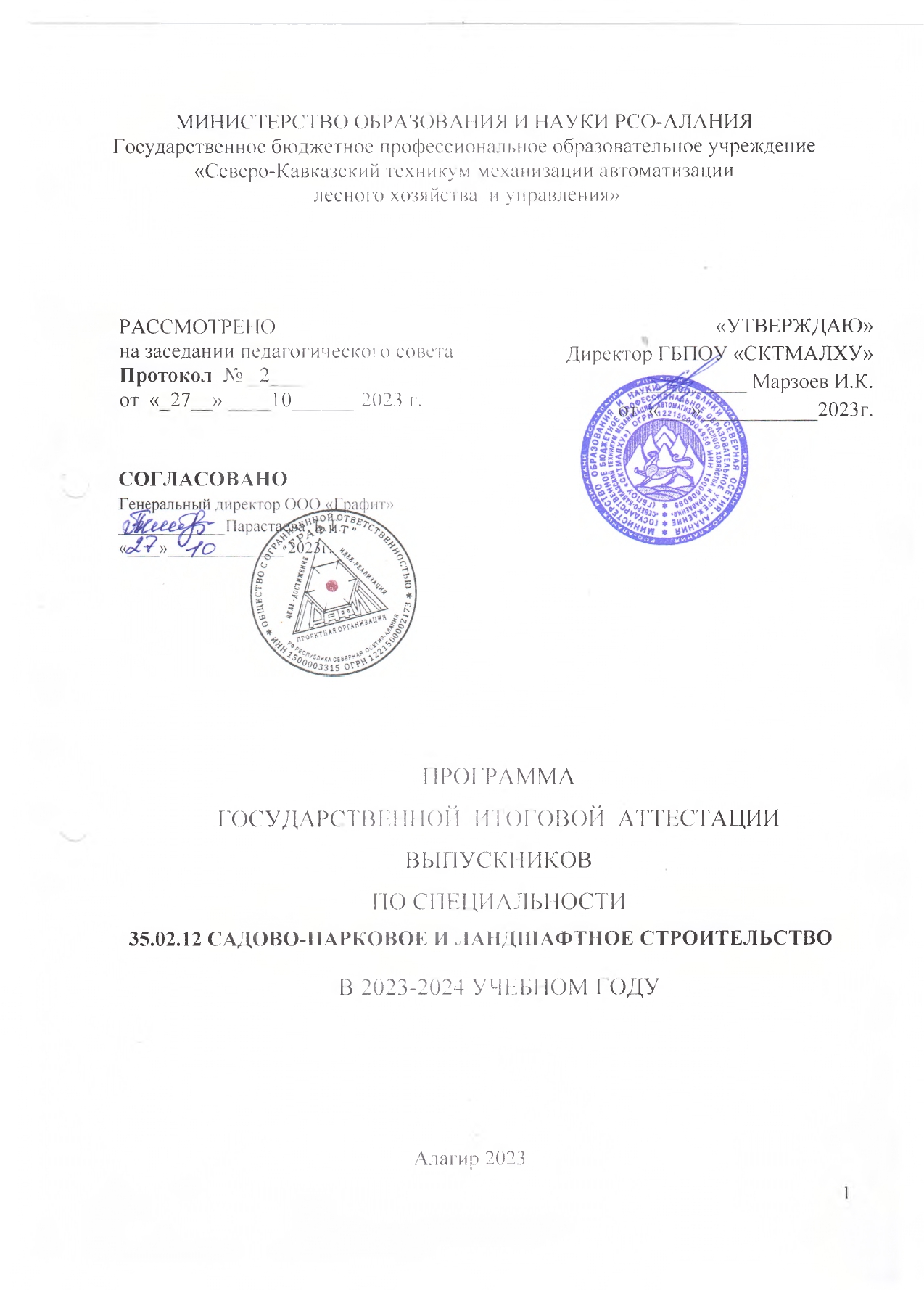 Программа государственной итоговой аттестации выпускников по программе подготовки специалистов среднего звена по специальности 35.02.12 Садово-парковое и ландшафтное строительство (очной формы обучения) разработана в соответствии с Федеральным законом Российской Федерации от 29 декабря 2012 г. № 273-ФЗ «Об образовании в Российской Федерации»; Приказом Минобрнауки России от 14.06.2013 № 464 «Об утверждении Порядка организации и осуществления образовательной деятельности по образовательным программам среднего профессионального образования» (зарегистрировано в Минюсте России 30.07.2013 №29200); Приказом Министерства Просвещения Российской Федерации от 08.11.2021г. №800 «Об утверждении Порядка проведения государственной итоговой аттестации по образовательным программам среднего профессионального образования»; Федеральным государственным образовательным стандартом среднего профессионального образования по специальности 35.02.12 Садово-парковое и ландшафтное строительство (Приказ № 461 от 07.05.2014г.); Распоряжением Министерства просвещения Российской Федерации от 01.04.2019 № Р-42 «Об утверждении методических рекомендаций о проведении аттестации с использованием механизма демонстрационного экзамена» (в ред. распоряжения Минпросвещения России от 01.04.2020 № Р-36); письмом Минобрнауки РФ от 20.07.2015 г. № 06-846 «Методические рекомендации по организации выполнения и защиты выпускной квалификационной работы в образовательных организациях, реализующих образовательные программы среднего профессионального образования по программам подготовки специалистов среднего звена»; Уставом и локальными правовыми актами техникума.Используемые сокращения:ГИА - государственная итоговая аттестация;ГЭК - Государственная экзаменационная комиссия;ППССЗ - программа подготовки специалистов среднего звена;ООП - основная образовательная программа;ПМ - профессиональный модуль;СПО - среднее профессиональное образование;ДЭ - демонстрационный экзамен;ФГОС - федеральный государственный образовательный стандарт;ВД - вид деятельности;ОК - общие компетенции;ПК - профессиональные компетенции.ГИА проводится в целях определения соответствия результатов освоения выпускниками ООП соответствующим требованиям ФГОС.Программа ГИА является частью ООП в соответствии с ФГОС по специальности «Садово-парковое и ландшафтное строительство» в части освоения основных видов деятельности и соответствующих профессиональных компетенций:ВД 1. Проектирование объектов садово-паркового и ландшафтного строительстваПК 1.1. Проводить ландшафтный анализ и предпроектную оценку объекта озеленения.ПК 1.2. Выполнять проектные чертежи объектов озеленения с использование компьютерных программ.ПК 1.3. Разрабатывать проектно-сметную документацию.ВД 2. Ведение работ по садово-парковому и ландшафтному строительствуПК 2.1. Анализировать спрос на услуги садово-паркового и ландшафтного строительства.ПК 2.2. Продвигать услуги по садово-парковому и ландшафтному строительству на рынке услуг.ПК 2.3. Организовывать садово-парковые и ландшафтные работы.ПК 2.4. Контролировать и оценивать качество садово-парковых и ландшафтных работ.ВД 3. Внедрение современных технологий садово-паркового и ландшафтного строительстваПК 3.1. Создавать базу данных о современных технологиях садово-паркового и ландшафтного строительства.ПК 3.2. Проводить апробацию современных технологий садово-паркового и ландшафтного строительства.ПК 3.3. Консультировать заказчиков по вопросам современных технологий в садовопарковом и ландшафтном строительстве.ВД 4. Выполнение работ по одной или нескольким профессиям рабочих, должностям служащихОбщие компетенции, включающие в себя способность:OK 1. Понимать сущность и социальную значимость своей будущей профессии, проявлять к ней устойчивый интерес.ОК 2. Организовывать собственную деятельность, определять методы и способы выполнения профессиональных задач, оценивать их эффективность и качество.ОК 3. Принимать решения в стандартных и нестандартных ситуациях и нести за них ответственность.ОК 4. Осуществлять поиск использование информации, необходимой для эффективного выполнения профессиональных задач, профессионального и личностного развития.ОК 5. Использовать информационно-коммуникационные технологии для совершенствования профессиональной деятельности.ОК 6. Работать в коллективе и команде, обеспечивать ее сплочение эффективно общаться с коллегами, руководством, потребителями.ОК 7. Брать на себя ответственность за работу членов команды (подчиненных), результат выполнения заданий.ОК 8. Самостоятельно определять задачи профессионального и личностного развития, заниматься самообразованием, осознанно планировать повышение квалификации.ОК 9. Ориентироваться в условиях частой смены технологий в профессиональной деятельности. ФОРМА И СРОКИ ПРОВЕДЕНИЯ ГОСУДАРСТВЕННОЙ ИТОГОВОЙ АТТЕСТАЦИИГосударственная итоговая аттестация проводится в форме защиты дипломного проекта и демонстрационного экзамена по специальности Садово-парковое и ландшафтное строительство, размещенному в Единой системе актуальных требований (ЕСАТ) по адресу https://de.firpo.ru/om/ .Демонстрационный экзамен направлен на определение уровня освоения выпускником материала, предусмотренного образовательной программой, и степени сформированности профессиональных умений и навыков путём проведения независимой экспертной оценки выполненных выпускником практических заданий в условиях реальных или смоделированных производственных процессов.Дипломный проект направлен на систематизацию и закрепление знаний выпускника по специальности, а также определение уровня готовности выпускника к самостоятельной профессиональной деятельности. Дипломный проект предполагает самостоятельную подготовку (написание) выпускником проекта, демонстрирующего уровень знаний выпускника в рамках выбранной темы, а также сформированность его профессиональных умений и навыков.Тематика дипломных проектов (приложение 1) определяется образовательной организацией. Тематика дипломных проектов после рассмотрения педагогическим советом согласовываются с работодателем. Выпускнику предоставляется право выбора темы дипломного проекта, в том числе предложения своей темы с необходимым обоснованием целесообразности ее разработки для практического применения. Тема дипломного проекта должна соответствовать содержанию одного или нескольких профессиональных модулей, входящих в образовательную программу среднего профессионального образования по специальности 35.02.12 Садово-парковое и ландшафтное строительство:- ПМ. 01.Проектирование	объектов садово-паркового и ландшафтного строительства;- ПМ.02. Ведение работ по садово-парковому и ландшафтному строительству;- ПМ.ОЗ. Внедрение современных технологий садово-паркового и ландшафтного строительства. - ПМ.04. Выполнение работ по рабочей профессии 17531 Рабочий зеленого хозяйства.Для подготовки дипломного проекта выпускнику назначается руководитель и при необходимости консультанты, оказывающие выпускнику методическую поддержку.Закрепление за выпускниками тем дипломных проектов, назначение руководителей и консультантов осуществляется приказом директора техникума.Этапы и сроки выполнения дипломного проекта определены графиком (Приложение 2).Программа ГИА утверждается образовательной организацией после обсуждения на заседании педагогического совета с участием председателей ГЭК, после чего доводится до сведения выпускников не позднее, чем за шесть месяцев до начала ГИА.Демонстрационный экзамен профильного уровня проводится с использованием единых оценочных материалов, включающих в себя конкретные комплекты оценочной документации, варианты заданий и критерии оценивания, разрабатываемых оператором (Приложение 4).Комплект оценочной документации включает комплекс требований для проведения демонстрационного экзамена, перечень оборудования и оснащения, расходных материалов, средств обучения и воспитания, план застройки площадки демонстрационного экзамена, требования к составу экспертных групп, инструкции по технике безопасности, а также образцы заданий.Задание демонстрационного экзамена включает комплексную практическую задачу, моделирующую профессиональную деятельность и выполняемую в режиме реального времени.Министерство просвещения Российской Федерации обеспечивает размещение разработанных комплектов оценочной документации на официальном сайте https://de.firpo.ru/om/ в информационно-телекоммуникационной сети "Интернет" (далее - сеть "Интернет") не позднее 1 октября года, предшествующего проведению ГИА. Сроки проведения ГИА утверждаются директором и доводятся до сведения выпускников, членов ГЭК, преподавателей не позднее, чем за месяц до их начала.Объем времени на подготовку и проведение итоговых аттестационных испытаний составляет 6 недель, включая подготовку и защиту дипломного проекта и проведение ДЭ, которые проводятся в соответствии с учебным планом с 12 мая 2024 года по 23 июня 2024 года.ГОСУДАРСТВЕННАЯ ЭКЗАМЕНАЦИОННАЯ КОМИССИЯ Формирование состава государственной экзаменационной комиссии осуществляется в соответствии с Порядком проведения ГИА по образовательным программам СПО.  ГИА выпускников по специальности 35.02.12 Садово-парковое и ландшафтное строительство проводится ГЭК, которая формируется из числа педагогических работников  техникума; лиц, приглашенных из сторонних организаций, в том числе, педагогических работников, представителей работодателей или их объединений, направление деятельности которых соответствует области профессиональной деятельности, к которой готовятся выпускники; экспертов организации, наделенной полномочиями по обеспечению прохождения ГИА в форме демонстрационного экзамена. Состав ГЭК утверждается приказом директора техникума. ГЭК возглавляет председатель, который организует и контролирует деятельность государственной экзаменационной комиссии,  обеспечивает единство требований, предъявляемых к выпускникам. Председателем ГЭК утверждается лицо, не работающее в техникуме, из числа представителей работодателей или их объединений, направление деятельности которых соответствует области профессиональной деятельности, к которой готовятся выпускники.  Председатель ГЭК утверждается не позднее 20 декабря текущего года на следующий календарный год (с 1 января по 31 декабря) Министерством  образования и науки РСО-Алания. Руководитель образовательной организации является заместителем председателя ГЭК. В случае создания в образовательной организации нескольких ГЭК назначается несколько заместителей председателя ГЭК из числа заместителей руководителя образовательной организации или педагогических работников.  Экспертная группа создается  по специальности 35.02.12 Садово-парковое и ландшафтное строительство для проведения демонстрационного экзамена. Экспертную группу возглавляет главный эксперт, назначаемый из числа экспертов, включенных в состав ГЭК. Главный эксперт организует и контролирует деятельность возглавляемой экспертной группы, обеспечивает соблюдение всех требований к проведению демонстрационного экзамена и не участвует в оценивании результатов ГИА.ПОРЯДОК ПОДГОТОВКИ И ПРОВЕДЕНИЯ ГОСУДАРСТВЕННОЙ ИТОГОВОЙ АТТЕСТАЦИИУсловия подготовки и проведения ГИАК ГИА допускается выпускник, не имеющий академической задолженности и в полном объеме выполнивший учебный план или индивидуальный учебный план по осваиваемой образовательной программе подготовки специалистов среднего звена. Допуск выпускника к ГИА оформляется приказом директора техникума.В ГЭК выпускник предоставляет следующие материалы и документы:Задание на дипломный проект.Сшитый дипломный проект.Графическая часть (чертежи).-      Отзыв руководителя на дипломный	проект.Рецензия на дипломный проект.Необходимые материалы для выполнения дипломного проектаДля выполнения дипломного проекта выпускнику выдается задание на дипломный проект, разработанное руководителем дипломного проекта по утвержденной теме. Задание на дипломный проект рассматривается педагогическим советом, и утверждается заместителем директора по УР.Выдача выпускнику задания на дипломный проект должна сопровождаться консультацией со стороны руководителя, в ходе которой разъясняются задачи, структура, объем проекта, принцип разработки и оформления.Методические указания по выполнению дипломного проекта по специальности 35.02.12 Садово-парковое и ландшафтное строительство разрабатываются преподавателями, реализующими ПМ по данной специальности, обсуждаются на заседании педагогического совета и утверждаются заместителем директора по УР.При выполнении дипломного проекта по специальности 35.02.12 Садово-парковое и ландшафтное строительство рекомендуется использовать учебную и справочную литературу (Приложение 3).Особенности проведения ГИА для выпускников из числа лиц с ограниченными возможностями здоровья, детей-инвалидов и инвалидовДля выпускников из числа лиц с ограниченными возможностями здоровья и выпускников из числа детей-инвалидов и инвалидов проводится ГИА с учетом особенностей психофизического развития, индивидуальных возможностей и состояния здоровья таких выпускников (далее - индивидуальные особенности).При проведении ГИА обеспечивается соблюдение следующих общих требований: проведение ГИА для выпускников с ограниченными возможностями здоровья, выпускников из числа детей-инвалидов и инвалидов в одной аудитории совместно с выпускниками, не имеющими ограниченных возможностей здоровья, если это не создает трудностей для выпускников при прохождении ГИА;присутствие в аудитории, центре проведения экзамена тьютора, ассистента, оказывающих выпускникам необходимую техническую помощь с учетом их индивидуальных особенностей (занять рабочее место, передвигаться, прочитать и оформить задание, общаться с членами ГЭК, членами экспертной группы);пользование необходимыми выпускникам техническими средствами при прохождении ГИА с учетом их индивидуальных особенностей;обеспечение возможности беспрепятственного доступа выпускников в аудитории, туалетные и другие помещения, а также их пребывания в указанных помещениях (наличие пандусов, поручней, расширенных дверных проемов, лифтов, при отсутствии лифтов аудитория должна располагаться на первом этаже, наличие специальных кресел и других приспособлений).Дополнительно при проведении ГИА обеспечивается соблюдение следующих требований в зависимости от категорий выпускников с ограниченными возможностями здоровья, выпускников из числа детей-инвалидов и инвалидов:а)	для слепых:задания для выполнения, а также инструкция о порядке ГИА, комплект оценочной документации, задания демонстрационного экзамена оформляются рельефно-точечным шрифтом по системе Брайля или в виде электронного документа, доступного с помощью компьютера со специализированным программным обеспечением для слепых, или зачитываются ассистентом;письменные задания выполняются на бумаге рельефно-точечным шрифтом по системе Брайля или на компьютере со специализированным программным обеспечением для слепых, или надиктовываются ассистенту;выпускникам для выполнения задания при необходимости предоставляется комплект письменных принадлежностей и бумага для письма рельефно-точечным шрифтом Брайля, компьютер со специализированным программным обеспечением для слепых;б)	для слабовидящих:обеспечивается индивидуальное равномерное освещение не менее 300 люкс; выпускникам для выполнения задания при необходимости предоставляется увеличивающее устройство;задания для выполнения, а также инструкция о порядке проведения государственной аттестации оформляются увеличенным шрифтом;в)	для глухих и слабослышащих, с тяжелыми нарушениями речи:обеспечивается наличие звукоусиливающей аппаратуры коллективного пользования, при необходимости предоставляется звукоусиливающая аппаратура индивидуального пользования; по их желанию государственный экзамен может проводиться в письменной форме;г)	для лиц с нарушениями опорно-двигательного аппарата (с тяжелыми нарушениями двигательных функций верхних конечностей или отсутствием верхних конечностей):письменные задания выполняются на компьютере со специализированным программным обеспечением или надиктовываются ассистенту;по их желанию государственный экзамен может проводиться в устной форме;д)	также для выпускников из числа лиц с ограниченными возможностями здоровья и выпускников из числа детей-инвалидов и инвалидов создаются иные специальные условия проведения ГИА в соответствии с рекомендациями психолого-медико-педагогической комиссии (далее - ПМПК), справкой, подтверждающей факт установления инвалидности, выданной федеральным государственным учреждением медико-социальной экспертизы (далее - справка).Выпускники или родители (законные представители) несовершеннолетних выпускников не позднее чем за 3 месяца до начала ГИА подают в образовательную организацию письменное заявление о необходимости создания для них специальных условий при проведении ГИА с приложением копии рекомендаций ПМПК, а дети-инвалиды, инвалиды - оригинала или заверенной копии справки, а также копии рекомендаций ПМПК при наличии.Порядок предоставления дипломного проектаПеред защитой дипломного проекта выпускающая комиссия проводит предварительную защиту дипломного проекта. На предзащиту выпускники обязаны представить предварительный вариант текста дипломного проекта.Предварительная защита проводится не позднее, чем за 2 недели до защиты. Замечания и дополнения к дипломному проекту, высказанные на предзащите, обязательно учитываются выпускниками до представления проекта к защите.Окончательная версия выполненного, полностью оформленного и подписанного проекта предоставляется руководителю вместе с электронной версией не позднее, чем за 1 неделю до защиты.При составлении отзыва руководитель особое внимание должен обратить на то, что в нем не следует пересказывать содержание глав проекта. Оценка дипломного проекта осуществляется по следующим показателям:степень самостоятельности выпускника при выполнении дипломного проекта, степень личного творчества и инициативы, а также уровень его ответственности;полноту выполнения задания;достоинства и недостатки проекта;умение выявлять и решать проблемы в процессе выполнения дипломного проекта;понимание выпускником методологического инструментария, используемого им при решении задач дипломного проекта, обоснованность использованных методов исследования и методик;умение работать с литературой, производить расчеты, анализировать, обобщать, делать теоретические и практические выводы;квалифицированность и грамотность изложения материала;наличие ссылок в тексте проекта, полноту использования источников;исследовательский или учебный характер теоретической части проекта;взаимосвязь теоретической части проекта с практической;умение излагать в заключении теоретические и практические результаты своего проекта и давать им оценку;рекомендации по внедрению или опубликованию результатов, полученных выпускником при выполнении дипломного проекта.Руководитель обеспечивает ознакомление выпускника с отзывом не позднее, чем за 5 календарных дней до дня защиты дипломного проекта.После просмотра и одобрения дипломного проекта руководитель ставит подпись на титульном листе и вместе со своим письменным отзывом представляет на проверку председателю выпускающей  комиссии.Функции нормоконтроля перед допуском дипломного проекта к защите обеспечивает председатель выпускающей комиссии.Заместитель директора по учебной работе на основании отзыва руководителя и рецензии принимает решение о допуске выпускника к защите, делая соответствующую запись на титульном листе дипломного проекта. Если же заместитель директора считает невозможным допустить выпускника к защите дипломного проекта, то ставит вопрос для рассмотрения на заседании выпускающей комиссии в присутствии руководителя и выпускника.Подготовив дипломный проект к защите, выпускник готовит выступление (доклад), наглядную информацию - схемы, таблицы, графики и другой иллюстративный материал - для использования во время защиты. Могут быть подготовлены специальные материалы для раздачи членам ГЭК.                               Рецензирование дипломного проектаДипломные проекты подлежат обязательному рецензированию.Внешнее рецензирование дипломных проектов проводится с целью обеспечения объективности оценки труда выпускника. Выполненные дипломные проекты рецензируются специалистами из числа работников предприятий, организаций, преподавателей образовательных учреждений, хорошо владеющих вопросами, связанными с тематикой дипломного проекта.Рецензенты дипломных проектов определяются не позднее, чем за месяц до защиты.Рецензия должна включать: заключение о соответствии дипломного проекта заявленной теме и заданию на него; оценку качества выполнения каждого раздела дипломного проекта; оценку степени разработки поставленных вопросов и практической значимости проекта; оценку степени сформированности общих и профессиональных компетенций. Оценка дипломного проекта осуществляется по следующим показателям:актуальность тематики проекта;соответствие дипломного проекта заявленной теме и заданию;корректность постановки цели и задач проекта;полнота обзора научной литературы;знание и использование основных понятий и терминов;умение применять теоретические знания для решения практических задач;способность решать стандартные и нестандартные профессиональные задачи;ясность, четкость, последовательность и обоснованность изложения материала;обоснованность выводов и предложений;качество оформления проекта (общий уровень грамотности, язык и стиль изложения, оформление проекта соответствует стандартам);практическая ценность принятых в проекте решений;список использованных источников: количество, наличие современных изданий,оформление в соответствии с требованиями стандарта.Содержание рецензии доводится до сведения выпускника не позднее, чем за 2 дня до защиты проекта. Внесение изменений в дипломный проект после получения рецензии не допускается.Рецензия на дипломный проект заверяется печатью (штампом) организации при наличии.Дипломный проект, отзыв руководителя и рецензия передаются в ГЭК не позднее, чем за 2 календарных дня до дня защиты дипломного проекта.Порядок защиты дипломного проектаНа заседание ГЭК предоставляются следующие документы:Федеральный государственный образовательный стандарт по специальности.Приказ директора о проведении государственной итоговой аттестации.График проведения государственной итоговой аттестации.Приказ Министерства образования и науки РСО-Алания о назначении председателей государственной экзаменационной комиссии.Приказ директора о допуске выпускников к государственной итоговой аттестации.Приказ директора об утверждении тем дипломных проектов.Приказ директора о закреплении тем дипломных проектов за выпускниками выпускной группы.Программа государственной итоговой аттестации.Дипломные проекты.Журналы теоретического обучения за весь период обучения.Сводная ведомость итоговых оценок.Аттестационные листы, характеристики, дневники по производственной практике, отчеты по производственной практике.Зачетные книжки выпускников.Бланк протокола заседания государственной экзаменационной комиссии.Перед началом защиты председатель ГЭК знакомит выпускников с порядком проведения защиты.При защите дипломного проекта на доклад отводится 10-15 минут. Доклад следует начинать с обоснования актуальности темы исследования, его цели и задач, далее по главам раскрывать основное содержание дипломного проекта, а затем осветить основные результаты проекта, сделанные выводы и предложения. Выпускник должен сделать свой доклад свободно, не читая письменного текста. Рекомендуется в процессе доклада использовать компьютерную презентацию проекта, заранее подготовленный наглядный графический (таблицы, схемы) или иной материал (например, проекты уставов, нормативных актов и т.д.), иллюстрирующий основные положения проекта.Члены ГЭК могут задать вопросы выпускнику, относящиеся к содержанию проекта.При оценке защиты дипломного проекта учитываются:актуальность темы дипломного проекта;качество и оформление дипломного проекта, грамотность составления пояснительной записки, выводов;содержание доклада и ответов на вопросы.По окончании доклада зачитываются отзыв руководителя и рецензия.Защита дипломного проекта проводится на открытых заседаниях ГЭК с участием не менее двух третей ее состава. Решения ГЭК принимаются на закрытых заседаниях простым большинством голосов членов комиссии, участвующих в заседании, при обязательном присутствии председателя комиссии ГЭК или его заместителя. При равном числе голосов голос председательствующего на заседании ГЭК является решающим. На заседании могут присутствовать руководители дипломных проектов, рецензенты, а также выпускники.Решение ГЭК оформляется протоколом, который подписывается председателем ГЭК (в случае отсутствия председателя - его заместителем) и секретарем ГЭК и хранится в архиве образовательной организации.Порядок проведения демонстрационного экзаменаДемонстрационный экзамен базового уровня проводится с использованием комплектов оценочной документации, включенных образовательными организациями в Программу ГИА.Демонстрационный экзамен проводится в центре проведения демонстрационного экзамена (далее - центр проведения экзамена), представляющем собой площадку, оборудованную и оснащенную в соответствии с комплектом оценочной документации.Центр проведения экзамена может располагаться на территории образовательной организации, а при сетевой форме реализации образовательных программ - также на территории иной организации, обладающей необходимыми ресурсами для организации центра проведения экзамена.Выпускники проходят демонстрационный экзамен в центре проведения экзамена в составе экзаменационных групп.Место расположения центра проведения экзамена, дата и время начала проведения демонстрационного экзамена, расписание сдачи экзаменов в составе экзаменационных групп, планируемая продолжительность проведения демонстрационного экзамена, технические перерывы в проведении демонстрационного экзамена определяются планом проведения демонстрационного экзамена, утверждаемым ГЭК совместно с образовательной организацией не позднее чем за двадцать календарных дней до даты проведения демонстрационного экзамена. Образовательная организация знакомит с планом проведения демонстрационного экзамена выпускников, сдающих демонстрационный экзамен и лиц, обеспечивающих проведение демонстрационного экзамена в срок не позднее чем за пять рабочих дней до даты проведения экзамена.Выпускники знакомятся со своими рабочими местами, под руководством главного эксперта также повторно знакомятся с планом проведения демонстрационного экзамена, условиями оказания первичной медицинской помощи в центре проведения экзамена. Факт ознакомления отражается главным экспертом в протоколе распределения рабочих мест.В день проведения демонстрационного экзамена в центре проведения экзамена присутствуют:а)	руководитель (уполномоченный представитель) организации, на базе которой организован центр проведения экзамена;б)	не менее одного члена ГЭК, не считая членов экспертной группы;в)	члены экспертной группы;г)	главный эксперт;д)	представители организаций-партнеров (по согласованию с образовательной организацией);е)	выпускники;ж)	технический эксперт;з)	представитель образовательной организации, ответственный за сопровождение выпускников к центру проведения экзамена (при необходимости);и)	тьютор (ассистент), оказывающий необходимую помощь выпускнику из числа лиц с ограниченными возможностями здоровья, детей-инвалидов, инвалидов (далее - тьютор (ассистент);к)	организаторы, назначенные образовательной организацией из числа педагогических работников, оказывающие содействие главному эксперту в обеспечении соблюдения всех требований к проведению демонстрационного экзамена.Допуск выпускников в центр проведения экзамена осуществляется главным экспертом на основании документов, удостоверяющих личность.Члены ГЭК, не входящие в состав экспертной группы, наблюдают за ходом проведения демонстрационного экзамена и вправе сообщать главному эксперту о выявленных фактах нарушения порядка проведения ГИА.Выпускники вправе:пользоваться оборудованием центра проведения экзамена, необходимыми материалами, средствами обучения и воспитания в соответствии с требованиями комплекта оценочной документации, задания демонстрационного экзамена;получать разъяснения технического эксперта по вопросам безопасной и бесперебойной эксплуатации оборудования центра проведения экзамена;получить копию задания демонстрационного экзамена на бумажном носителе;Выпускники обязаны:во время проведения демонстрационного экзамена не пользоваться и не иметь при себе средства связи, носители информации, средства ее передачи и хранения, если это прямо не предусмотрено комплектом оценочной документации;во время проведения демонстрационного экзамена использовать только средства обучения и воспитания, разрешенные комплектом оценочной документации;во время проведения демонстрационного экзамена не взаимодействовать с другими выпускниками, экспертами, иными лицами, находящимися в центре проведения экзамена, если это не предусмотрено комплектом оценочной документации и заданием демонстрационного экзамена.Выпускники могут иметь при себе лекарственные средства и питание, прием которых осуществляется в специально отведенном для этого помещении согласно плану проведения демонстрационного экзамена за пределами центра проведения экзамена.Допуск выпускников к выполнению заданий осуществляется при условии обязательного их ознакомления с требованиями охраны труда и производственной безопасности.В соответствии с планом проведения демонстрационного экзамена главный эксперт ознакамливает выпускников с заданиями, передает им копии заданий демонстрационного экзамена.После ознакомления с заданиями демонстрационного экзамена выпускники занимают свои рабочие места в соответствии с протоколом распределения рабочих мест.После того, как все выпускники и лица, привлеченные к проведению демонстрационного экзамена, займут свои рабочие места в соответствии с требованиями охраны труда и производственной безопасности, главный эксперт объявляет о начале демонстрационного экзамена.Время начала демонстрационного экзамена фиксируется в протоколе проведения демонстрационного экзамена, составляемом главным экспертом по каждой экзаменационной группе.После объявления главным экспертом начала демонстрационного экзамена выпускники приступают к выполнению заданий демонстрационного экзамена.Демонстрационный экзамен проводится при неукоснительном соблюдении выпускниками, лицами, привлеченными к проведению демонстрационного экзамена, требований охраны труда и производственной безопасности, а также с соблюдением принципов объективности, открытости и равенства выпускников.Явка выпускника, его рабочее место, время завершения выполнения задания демонстрационного экзамена подлежат фиксации главным экспертом в протоколе проведения демонстрационного экзамена.В случае удаления из центра проведения экзамена выпускника, лица, привлеченного к проведению демонстрационного экзамена, или присутствующего в центре проведения экзамена, главным экспертом составляется акт об удалении. Результаты ГИА выпускника, удаленного из центра проведения экзамена, аннулируются ГЭК, и такой выпускник признаётся ГЭК не прошедшим ГИА по неуважительной причине.Главный эксперт сообщает выпускникам о течении времени выполнения задания демонстрационного экзамена каждые 60 минут, а также за 30 и 5 минут до окончания времени выполнения задания.После объявления главным экспертом окончания времени выполнения заданий выпускники прекращают любые действия по выполнению заданий демонстрационного экзамена.Выпускник по собственному желанию может завершить выполнение задания досрочно, уведомив об этом главного эксперта.Результаты выполнения выпускниками заданий демонстрационного экзамена подлежат фиксации экспертами экспертной группы в соответствии с требованиями комплекта оценочной документации и задания демонстрационного экзамена.Оценивание результатов ГИАРезультаты проведения ГИА оцениваются с проставлением одной из отметок: "отлично", "хорошо", "удовлетворительно", "неудовлетворительно" - и объявляются в тот же день после оформления протоколов заседаний ГЭК.Процедура оценивания результатов выполнения заданий демонстрационного экзамена осуществляется членами экспертной группы по 100-балльной системе в соответствии с требованиями комплекта оценочной документации. Перевод баллов в оценку может быть осуществлен на основе таблицы №1.Таблица №1Методика перевода результатов ДЭ в оценкуБаллы выставляются в протоколе проведения демонстрационного экзамена, который подписывается каждым членом экспертной группы и утверждается главным экспертом после завершения экзамена для экзаменационной группы.При выставлении баллов присутствует член ГЭК, не входящий в экспертную группу, присутствие других лиц запрещено.Подписанный членами экспертной группы и утвержденный главным экспертом протокол проведения демонстрационного экзамена далее передается в ГЭК для выставления оценок по итогам ГИА. Оригинал протокола проведения демонстрационного экзамена передается на хранение в образовательную организацию в составе архивных документов.В случае досрочного завершения ГИА выпускником по независящим от него причинам результаты ГИА оцениваются по фактически выполненной работе, или по заявлению такого выпускника ГЭК принимается решение об аннулировании результатов ГИА, а такой выпускник признается ГЭК не прошедшим ГИА по уважительной причине.Решения ГЭК принимаются на закрытых заседаниях простым большинством голосов членов ГЭК, участвующих в заседании, при обязательном присутствии председателя комиссии или его заместителя. При равном числе голосов голос председательствующего на заседании ГЭК является решающим.Решение ГЭК оформляется протоколом, который подписывается председателем ГЭК, в случае его отсутствия заместителем ГЭК и секретарем ГЭК и хранится в архиве образовательной организации.Выпускникам, не прошедшим ГИА по уважительной причине, в том числе не явившимся для прохождения ГИА по уважительной причине (далее - выпускники, не прошедшие ГИА по уважительной причине), предоставляется возможность пройти ГИА без отчисления из образовательной организации.Выпускники, не прошедшие ГИА по неуважительной причине, в том числе не явившиеся для прохождения ГИА без уважительных причин (далее - выпускники, не прошедшие ГИА по неуважительной причине) и выпускники, получившие на ГИА неудовлетворительные результаты, могут быть допущены образовательной организацией для повторного участия в ГИА не более двух раз.Дополнительные заседания ГЭК организуются в установленные образовательной организацией сроки, но не позднее четырех месяцев после подачи заявления выпускником, не прошедшим ГИА по уважительной причине.Выпускники, не прошедшие ГИА по неуважительной причине, и выпускники, получившие на ГИА неудовлетворительные результаты, отчисляются из образовательной организации и проходят ГИА не ранее чем через шесть месяцев после прохождения ГИА впервые.Для прохождения ГИА выпускники, не прошедшие ГИА по неуважительной причине, и выпускники, получившие на ГИА неудовлетворительные результаты, восстанавливаются в образовательной организации на период времени, установленный образовательной организацией самостоятельно, но не менее предусмотренного календарным учебным графиком для прохождения ГИА соответствующей образовательной программы среднего профессионального образования. IV. ПОРЯДОК ПОДАЧИ И РАССМОТРЕНИЯ АПЕЛЛЯЦИЙПо результатам государственной аттестации выпускник, участвовавший в ГИА, имеет право подать в апелляционную комиссию письменное апелляционное заявление о нарушении, по его мнению, установленного порядка проведения ГИА и (или) несогласии с ее результатами (далее - апелляция).Апелляция подается лично выпускником или родителями (законными представителями) несовершеннолетнего выпускника в апелляционную комиссию техникума.Апелляция о нарушении порядка проведения ГИА подается непосредственно в день проведения ГИА, в том числе до выхода из центра проведения экзамена.Апелляция о несогласии с результатами ГИА подается не позднее следующего рабочего дня после объявления результатов ГИА.Апелляция рассматривается апелляционной комиссией техникума не позднее трех рабочих дней с момента ее поступления.Состав апелляционной комиссии утверждается приказом директора техникума одновременно с утверждением состава ГЭК.Апелляционная комиссия состоит из председателя апелляционной комиссии, не менее пяти членов апелляционной комиссии и секретаря апелляционной комиссии из числа педагогических работников образовательной организации, не входящих в данном учебном году в состав ГЭК. Председателем апелляционной комиссии может быть назначено лицо из числа руководителей или заместителей руководителей организаций, осуществляющих образовательную деятельность, соответствующую области профессиональной деятельности, к которой готовятся выпускники, представителей организаций-партнеров или их объединений, включая экспертов, при условии, что направление деятельности данных представителей соответствует области профессиональной деятельности, к которой готовятся выпускники, при условии, что такое лицо не входит в состав ГЭК.Апелляция рассматривается на заседании апелляционной комиссии с участием не менее двух третей ее состава.На заседание апелляционной комиссии приглашается председатель соответствующей государственной экзаменационной комиссии, а также главный эксперт при проведении ГИА в форме демонстрационного экзамена.При проведении ГИА в форме демонстрационного экзамена по решению председателя апелляционной комиссии к участию в заседании комиссии могут быть также привлечены члены экспертной группы, технический эксперт.По решению председателя апелляционной комиссии заседание апелляционной комиссии может пройти с применением средств видео, конференц-связи, а равно посредством предоставления письменных пояснений по поставленным апелляционной комиссией вопросам.Выпускник, подавший апелляцию, имеет право присутствовать при рассмотрении апелляции.С несовершеннолетним выпускником имеет право присутствовать один из родителей (законных представителей).Указанные лица должны при себе иметь документы, удостоверяющие личность.Выпускник, подавший апелляцию, имеет право присутствовать при рассмотрении апелляции.С несовершеннолетним выпускником имеет право присутствовать один из родителей (законных представителей).Указанные лица должны иметь при себе документы, удостоверяющие личность.Рассмотрение апелляции не является пересдачей ГИА.При рассмотрении апелляции о нарушении порядка проведения ГИА апелляционная комиссия устанавливает достоверность изложенных в ней сведений и выносит одно из решений:- об отклонении апелляции, если изложенные в ней сведения о нарушениях порядка проведения ГИА выпускника не подтвердились и/или не повлияли на результат ГИА;- об удовлетворении апелляции, если изложенные в ней сведения о допущенных нарушениях порядка проведения ГИА выпускника подтвердились и повлияли на результат ГИА.В последнем случае результат проведения ГИА подлежит аннулированию, в связи с чем протокол о рассмотрении апелляции не позднее следующего рабочего дня передается в ГЭК для реализации решения апелляционной комиссии. Выпускнику предоставляется возможность пройти ГИА в дополнительные сроки, установленные техникумом, без отчисления такого выпускника из образовательной организации в срок не более четырёх месяцев после подачи апелляции.В случае рассмотрения апелляции о несогласии с результатами ГИА, полученными при прохождении демонстрационного экзамена, секретарь ГЭК не позднее следующего рабочего дня с момента поступления апелляции направляет в апелляционную комиссию протокол заседания ГЭК, протокол проведения демонстрационного экзамена, письменные ответы выпускника (при их наличии), результаты работ выпускника, подавшего апелляцию, видеозаписи хода проведения демонстрационного экзамена (при наличии).В случае рассмотрения апелляции о несогласии с результатами ГИА, полученными при защите дипломного проекта, секретарь ГЭК не позднее следующего рабочего дня с момента поступления апелляции направляет в апелляционную комиссию дипломный проект, протокол заседания ГЭК.В случае рассмотрения апелляции о несогласии с результатами ГИА, полученными при сдаче государственного экзамена, секретарь ГЭК не позднее следующего рабочего дня с момента поступления апелляции направляет в апелляционную комиссию протокол заседания ГЭК, письменные ответы выпускника (при их наличии).В результате рассмотрения апелляции о несогласии с результатами ГИА апелляционная комиссия принимает решение об отклонении апелляции и сохранении результата ГИА либо об удовлетворении апелляции и выставлении иного результата ГИА. Решение апелляционной комиссии не позднее следующего рабочего дня передается в ГЭК. Решение апелляционной комиссии является основанием для аннулирования ранее выставленных результатов ГИА выпускника и выставления новых результатов в соответствии с мнением апелляционной комиссии.Решение апелляционной комиссии принимается простым большинством голосов. При равном числе голосов голос председательствующего на заседании апелляционной комиссии является решающим.Решение апелляционной комиссии доводится до сведения подавшего апелляцию выпускника в течение трех рабочих дней со дня заседания апелляционной комиссии.Решение апелляционной комиссии является окончательным и пересмотру не подлежит.Решение апелляционной комиссии оформляется протоколом, который подписывается председателем (заместителем председателя) и секретарем апелляционной комиссии и хранится в архиве образовательной организации.Приложение 1Тематика дипломных проектов
по специальности среднего профессионального образованияСадово-парковое и ландшафтное строительствоПриложение 2График выполнения дипломного проектаПриложение 3Информационное обеспечение дипломных проектов
по специальности среднего профессионального образованияСадово-парковое и ландшафтное строительствоОсновные источники:Сокольская, О. Б. Ландшафтная архитектура: озеленение и благоустройство территории индивидуальной застройки: учебное пособие. - СПб: Издательство «Лань», 2019.— 328 с.Дополнительные источники:Кузичева, Н. Ю., Кузичев О.Б., Прохорова Д.А.Управление инновационными процессами в декоративном садоводстве: Монография.- СПб.: Издательство «Лань», 2019. — 160 с.: ил.Интернет-ресурсы:Бауэр, Н.В. Ландшафтное проектирование: учебное пособие / Н.В. Бауэр. — Тюмень: ТюмГУ, 2013. —■ 256 с. — ISBN 978-5-400-00855-9.— Текст: электронный// Электронно-библиотечная система «Лань»: [сайт]. — URL: https://e.lanbook.com/book/109718 (дата обращения: 01.11.2022). •—Режимдоступа: для авториз. пользователей.Благоустройство пригородных зеленых зон: методические указания / составитель Т. В. Изотова. — Санкт-Петербург: СПбГЛТУ, 2021 — 24 с. — Текст: электронный // Лань: электроннобиблиотечная система. —URL: https://e.lanbook.com/book/l 71342Васильева, В. А. Ландшафтный дизайн малого сада: учебное пособие для вузов / В. А. Васильева, А. И. Головня, Н. Н. Лазарев. — 2-е изд., перераб. и доп. — Москва: Издательство Юрайт, 2022 — 184 с. — (Высшее образование). — Текст: электронный // Образовательная платформа Юрайт [сайт]. — URL: https://urait.ru/bcode/493049Васильева, В.А., Ландшафтный дизайн: учебное пособие / В.А. Васильева. — Москва: КноРус, 2020 — 319 с. — ISBN 978-5-406-01315-1, — URL:https://book.ni/book/935677Корягина, И. В. Благоустройство и озеленение населенных мест: учебное пособие длявузов / Н. В. Корягина, А. Н. Поршакова. Москва : Издательство Юрайт, 2022 — 164 с. — (Высшее образование). — Текст:	электронный // Образовательная платформа Юрайт [сайт]. —URL: https://urait.ru/bcode/497393Потаев, Г. А. Композиция в архитектуре и градостроительстве : учебное пособие / Г.А. Потаев. — Москва: ФОРУМ : ИНФРА-М, 2022 — 304 с. — (Среднее профессиональное образование). - Текст: электронный. - URL: https://znanium.com/catalog/product/1863042Потаев, Г. А. Искусство ландшафтной архитектуры и дизайна: учебное пособие / Г.А. Потаев. — Москва: ИНФРА-М, 2022 — 429 с., [34] с. цв. ил. — (Высшее образование: Бакалавриат) - Текст: электронный. - URL: https://znanium.eom/catalog/product/l 318618Хайрутдинов, 3. Н. Теория ландшафтной архитектуры и методология проектирования :учебное пособие для среднего профессионального образования / 3. Н. Хайрутдинов. — 2-е изд. — Москва: Издательство Юрайт, 2022 — 239 с. —(Профессиональное образование). — ISBN 978-5-53412553-5.	— Текст:	электронный // Образовательная платформа Юрайт [сайг]. —URL: https://urait.ru/bcode/495831Отметка ГИА«2»«3»«4»«5»Отношение полученного количества баллов к максимально возможному (в процентах)0,00%' 19,99%20,00%-39,99%40,00%-69,99%70,00%-100,00%Наименование тем ВКРНаименование профессиональных модулейРазработка проекта благоустройства и озеленения территории участка с элементами пейзажного стиля в СОШ №5 г.Алагира.Разработка проекта благоустройства и озеленения детской площадки по ул.Ленина г.Алагира.Разработка проекта благоустройства и озеленения территории мемориала памятника Братьев Газдановых.Разработка проекта благоустройства и озеленения территории музея защитников Суарского ущелья в с.Майрамадаг РСО-Алания.Проект реконструкции озеленения и благоустройства бульвара, расположенного по улице Ленина г.Алагира.Разработка проекта озеленения и благоустройства территории жилого квартала г.Алагир (по адресу).Разработка проекта организации и благоустройства территории музейно- парковой зоны города Алагира, РСО-Алания.Разработка проекта благоустройства и озеленения жилого двора (по адресу).Разработка проекта благоустройства и озеленения территории, принадлежащей физическому лицу по индивидуальному заказу {по адресу) .Разработка проекта благоустройства и озеленения территории сквера (по адресу).Разработка проекта благоустройства и озеленения зоны отдыха в лесном массиве г.Алагир (по адресу).Разработка проекта благоустройства и озеленения частновладельческого сада в стиле Энтони Пола.Разработка проекта благоустройства лесопарковых ландшафтов (на территории...).Разработка проекта благоустройства и озеленения территории специализированного парка в... (наименование месторасположения).Разработка проекта благоустройства и озеленения территории городского сада в ... (наименование месторасположения).Разработка проекта благоустройства и озеленения территории спортивного комплекса (по адресу....).Разработка проекта благоустройства и озеленения территории бульвара вдоль улиц (наименование месторасположения....).Разработка проекта благоустройства иозеленения	территории	набережной(наименование месторасположения....).Разработка проекта благоустройства и озеленения территории жилого района (по адресу....).Разработка	проекта	благоустройства	иозеленения территории микрорайона (по адресу).Разработка	проекта	благоустройства	иозеленения территории (СОШ№...).Разработка	проекта	благоустройства	иозеленения территории (наименование церкви 	по адресу...).Разработка	проекта	благоустройства	иозеленения территории	(наименование(мечети... по адресу	).Разработка	проекта	благоустройства	иозеленения территории (наименование колледжа по адресу....).Разработка	проекта	благоустройства	иозеленения территории специального пользования защитного типа (по адресу...).Разработка	проекта	благоустройства	иозеленения территории специального пользования связанные с защитой жилых районов от неблагоприятных воздействий.Разработка	проекта	благоустройства	иозеленения территории санитарно-защитной зоны между промышленными объектами и жилой территории (по адресу).Разработка	проекта	благоустройства	иозеленения территории (вдоль магистралей и улиц по адресу).Разработка	проекта	благоустройства	иозеленения территории питомника (название....).Разработка	проекта	благоустройства	иозеленения территории ботанического сада (по адресу...).ПМ. 01 Проектирование объектов садовопаркового и ландшафтного строительства ПМ.02 Ведение работ по садово-парковому и ландшафтному строительству ПМ.03 Внедрение современных технологий садово-паркового и ландшафтного строительствоПМ.04 Выполнение работ по одной или нескольким профессиям рабочих, должностям служащих№п/пЭтапы выполнения дипломного проектаСрок выполненияОтветственный1Выбор темы дипломного проектаНе позднее, чем за 1 месяц до выхода выпускников на преддипломную практику до 20.03.2024 г.Руководитель дипломного проекта, выпускники, куратор группы2Выдача задания на дипломный проектНе позднее, чем за 2 недели до выхода выпускников на преддипломную практику до 06.04.2024 г.Руководитель дипломного проекта, выпускники, куратор группы3Составление плана дипломного проекта, согласование его с руководителемНе позднее, чем за 1 неделю до выхода выпускников на преддипломную практику до 13.04.2024 г.Руководитель дипломного проекта, выпускники4Консультации по выполнению и подготовке к защите дипломного проекта8 недель (с 20.04.2024 г. по 10.06.2024 г.)Руководитель дипломного проекта, выпускники5Выполнение дипломного проекта4 недели (с 18.05.2024 г. по 10.06.2024 г.)Руководитель дипломного проекта, выпускники6Составление письменного отзыва, проведение нормоконтроляНе позднее, чем за 1 неделю до защиты до 03.06.2024 г.Руководитель дипломного проекта7Написание рецензииНе позднее, чем за 1 неделю до защиты до 03.06.2023 г.Рецензенты8Допуск к защите дипломного проектаНе позднее чем за 1-2 дня до защитыдо 07.06.2024 г.Председатель предметноцикловой комиссии9Защита дипломного проектас 10.06.2024 г. по 11.06.2023 г.Руководитель дипломного проекта, выпускники, куратор группы